Breve verifica e riepilogo sulla collina.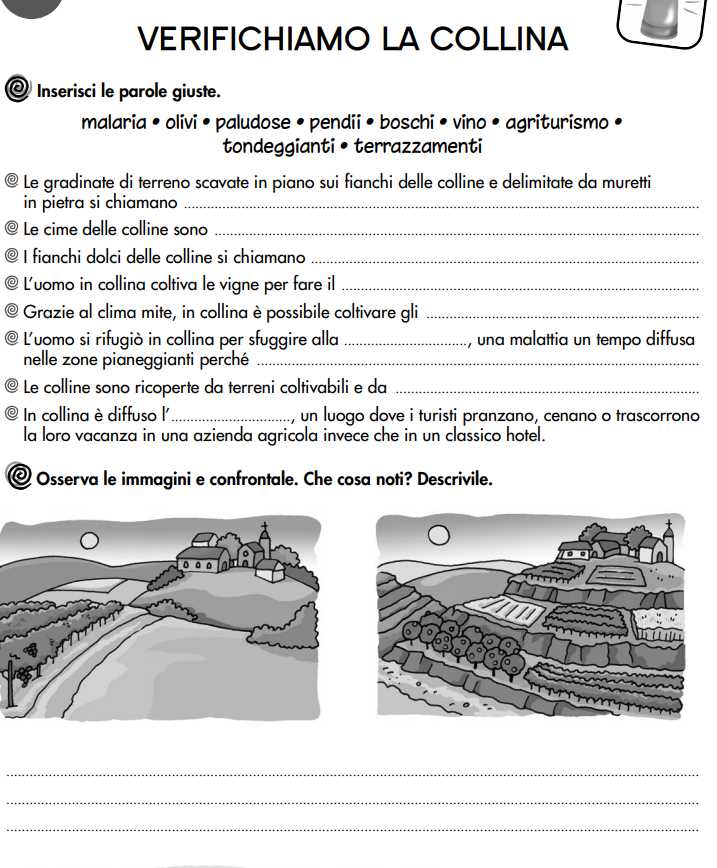 